Eser Başlık: Mutluluk Allah’a İnanmaktırEser Alt Başlık: -Dizin Bilgisi: -Eser Sahibi	: Şeniz YücelYayına Hazırlayan: Zahid Başpehlivan (Yayın Yönetmeni): M. Recai Başpehlivan (Yayın Koordinatörü): Nurefşan Göral (Yayın Editörü): Gonca Grafik Ofisi (Sayfa Tasarım): Altamira Ajans (Kapak Tasarım)Kaynak Alınan Orijinal Eserin Adı: -Tercüme: -Resimleyen: -Ana Kategori: Kişisel Gelişim & İslam Abadı & İslami YaşamKonu Etiketi: Kişisel Gelişim & İslam Abadı & İslami YaşamSeviye: Üniversite & YetişkinEser Dili: TürkçeSayfa Sayısı: 304Ebat: 13,5 x 21 cmKağıt Cinsi: Holman 60 gr Kitap KağıdıCilt Cinsi: Karton Kapak Amerikan CiltBaskı Sayısı: 8. BaskıBaskı Tarihi: Eylül – 2022ISBN: 978-605-7735-28-7Marka: GONCA YAYINEVİListe Fiyatı: 80  Türk Lirası3065 sayılı K.D.V. Kanunu'nun (13/n) maddesi hükmü gereğince K.D.V. den muaftır.Eser HakkındaEser HakkındaEser HakkındaYalnızlaşan çağımız insanı, bu kitabı okudukça rahatlayarak,hakkı ve sabrı tavsiye eden bir dostunun kendisiyle konuştuğunu hissedecek."Bu kitap aynen beni anlatmış."deyip, kendinizi bulacak, yaşadığınız sorunlara çözümler üreteceksiniz. Ayaklarınız çamurun içinde olsa da, kafanızı kaldırıp gökyüzündeki yıldızları görmeyi hatırlayacaksınız.Bediüzzaman Said-i Nursi Hazretlerinin :"Dünyayı isteyen dine sarılsın, ahireti isteyen dine sarılsın, hem dünyayı hem ahireti isteyen yine dine sarılsın."dediği gibi, yanı başında olan ama tanımadığınız mutluluğu keşfedeceksiniz.Gerçek mutluluğun,İslam'ı yaşamakla mümkün olduğunun farkına varacaksınız.Yalnızlaşan çağımız insanı, bu kitabı okudukça rahatlayarak,hakkı ve sabrı tavsiye eden bir dostunun kendisiyle konuştuğunu hissedecek."Bu kitap aynen beni anlatmış."deyip, kendinizi bulacak, yaşadığınız sorunlara çözümler üreteceksiniz. Ayaklarınız çamurun içinde olsa da, kafanızı kaldırıp gökyüzündeki yıldızları görmeyi hatırlayacaksınız.Bediüzzaman Said-i Nursi Hazretlerinin :"Dünyayı isteyen dine sarılsın, ahireti isteyen dine sarılsın, hem dünyayı hem ahireti isteyen yine dine sarılsın."dediği gibi, yanı başında olan ama tanımadığınız mutluluğu keşfedeceksiniz.Gerçek mutluluğun,İslam'ı yaşamakla mümkün olduğunun farkına varacaksınız.Yalnızlaşan çağımız insanı, bu kitabı okudukça rahatlayarak,hakkı ve sabrı tavsiye eden bir dostunun kendisiyle konuştuğunu hissedecek."Bu kitap aynen beni anlatmış."deyip, kendinizi bulacak, yaşadığınız sorunlara çözümler üreteceksiniz. Ayaklarınız çamurun içinde olsa da, kafanızı kaldırıp gökyüzündeki yıldızları görmeyi hatırlayacaksınız.Bediüzzaman Said-i Nursi Hazretlerinin :"Dünyayı isteyen dine sarılsın, ahireti isteyen dine sarılsın, hem dünyayı hem ahireti isteyen yine dine sarılsın."dediği gibi, yanı başında olan ama tanımadığınız mutluluğu keşfedeceksiniz.Gerçek mutluluğun,İslam'ı yaşamakla mümkün olduğunun farkına varacaksınız.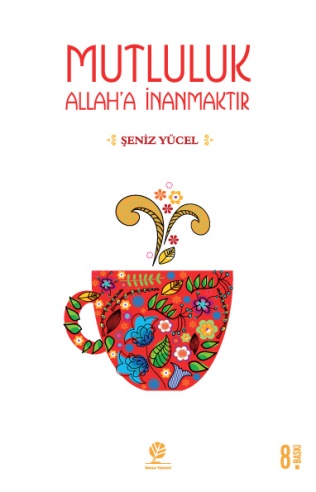 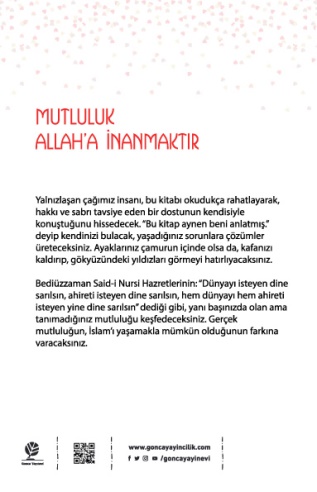 